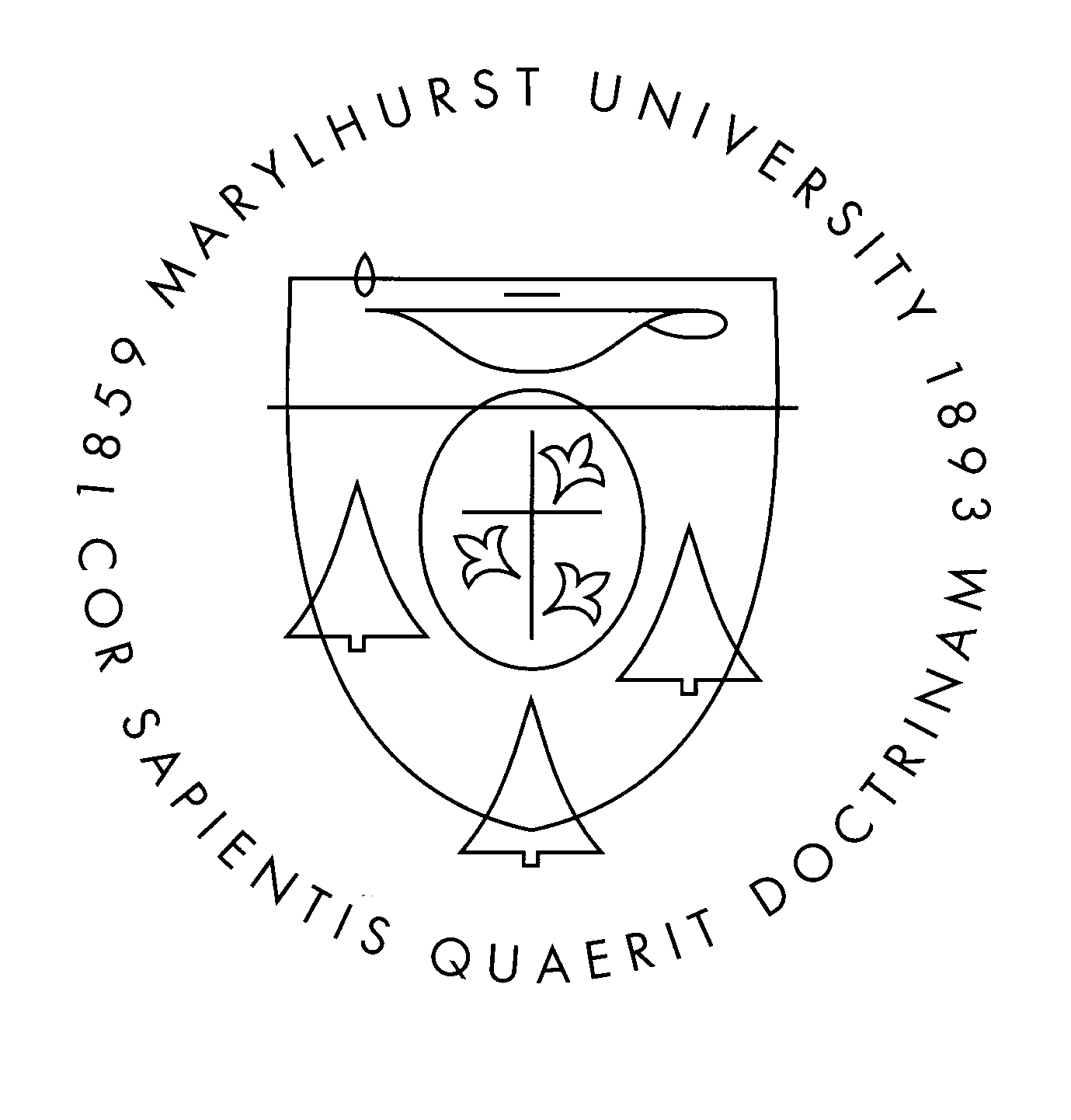 Undergraduate Business & Leadership in partnership with 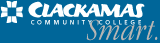 Marylhurst BS Business & Leadership DegreeCONCENTRATIONS: Accounting Marketing & Management Project Management Retail Management &  AAS Degree with third-year Transfer Module“3+1”3+1=120crs @ Clackamas CC + 60crs @ Marylhurst U = 180 crsApproximately 3 years at Community College and 1 year at MarylhurstBest of both worlds (Clackamas CC AAS and Marylhurst BS)Save time & money Real-world business & leadership applications and instructionAdded Convenience: Accelerated upper-division Marylhurst courses offered in convenient 1-night per week (6:30 – 9:30 PM), web-enhanced, 5-week, 5-credit format at  REQUIREMENTS:Student must have an AAS in business or related field from an accredited community college or have completed a minimum of 90 transferable credits to qualify for 3+1 option. Student must have completed the following courses prior to starting the 60-credit upper-division Marylhurst Business & Leadership curriculum, either as part of their AAS or as part of the third year option (credits 91 to 120) at Clackamas CC:WR 121     English CompositionMTH 105	Contemporary Math ORMTH 111	College Algebra   MTH 243   Probability and StatisticsBI 101     	General BiologyEC 115    	Introduction to Basic Economics OREC 201/202  Micro AND  Macro EconomicsBA 111 	General Accounting 1BA 211	Financial Accounting 1BA223 	Principles of MarketingBA 224 	Human Resource ManagementBA 226    Business Law 1		BA 120	Project Team ToolsStudent may complete additional general electives at Clackamas CC to reach the 120-credit requirement either before, during or after the upper division 60-credit Marylhurst degree program. Student must complete the following upper-division Marylhurst leadership courses:BL 301	Foundations of LeadershipBL 305	Business Writing and CommunicationBL 311	Personal Ethics in OrganizationsBL 321	Information Technology Strategies       BL 361	Culture, Conflict, and Communication BL 371	Business, Media and Popular Culture BL 400	Leading in Dynamic Environments BL 440	Organizational Behavior and Trust Cultures BL 450	The Art and Discipline of LeadershipBL 460	Business Strategy BL 470	Leading and Coaching TeamBL 490	Applied Leadership Principles For more information, contactMerrill Watts, Associate Faculty,  503-699-6318 mwatts@marylhurst.edu orBill Waters, Business Chair, Clackamas CC 503-657-6958 Ext. 5062 billw@clackamas.edu